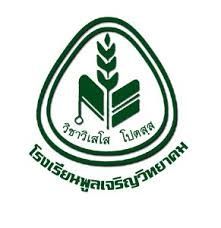 หลักฐานการเข้าเรียนซ้ำภาคเรียนที่...........ปีการศึกษา.......................ชื่อ-สกุล......................................................................ชั้นมัธยมศึกษาปีที่.........../..........เลขประจำตัว....................รายวิชาที่ตกค้างในระดับชั้นมัธยมศึกษาปีที่...................ภาคเรียนที่.................ปีการศึกษา....................................รหัสวิชา..........................ชื่อวิชา....................................................ชื่อครูผู้สอน........................................................ครั้งที่ว/ด/ปที่ติดต่อเวลาเข้าเรียนเรื่องที่เรียนงานที่ได้รับมอบหมายจำนวนชั่วโมงคะแนนเก็บครูผู้สอนลงชื่อหมายเหตุรวมรวมรวมรวมรวม